Р Е Ш Е Н И Еот  26 марта 2021г.                                с. Весеннее                             №   57О досрочном прекращении полномочийдепутата от пятимандатного избирательного округа № 1Федосенко Р.А.В соответствии с Уставом  муниципального образования Администрации Весенненский сельсовет,Совет депутатов  Весенненского сельсовета Усть-Абаканского района Республики Хакасия РЕШИЛ:1. Считать досрочно прекращенными полномочия депутата Совета депутатов  Весенненсокго сельсовета Усть-Абаканского района Республики Хакасия четвертого  созыва  Федосенко Раису Александровну  по пятимандатному  избирательному округу №  1  с  26.03.2021г.  2.  Настоящее Решение вступает в силу со дня его принятия.ПредседательСовета депутатов                                                                   В.В.  Иванов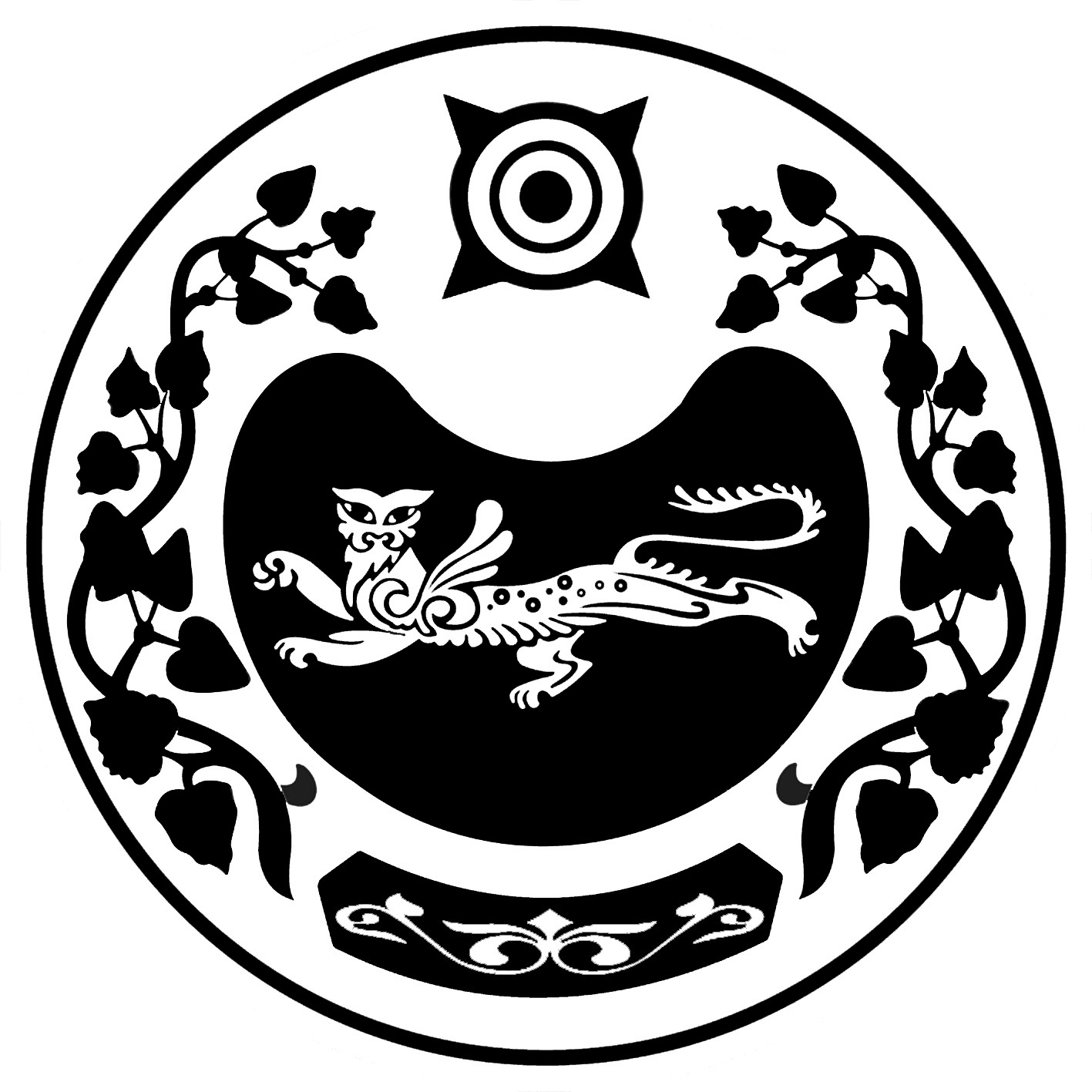 СОВЕТ ДЕПУТАТОВ   ВЕСЕННЕНСКОГО  СЕЛЬСОВЕТАУСТЬ-АБАКАНСКОГО РАЙОНА РЕСПУБЛИКИ ХАКАСИЯ